  											 ....  /  .... / 20...                  DOKTORA YETERLİK ÖNERİ FORMU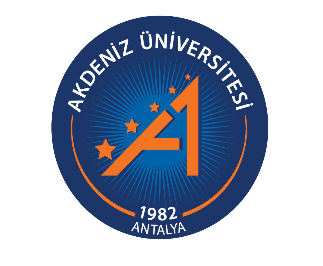 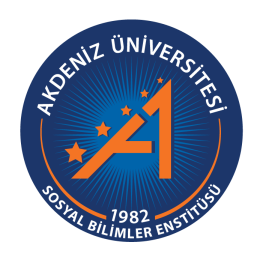 Öğrenci BilgileriÖğrenci BilgileriAdı-SoyadıÖğrenci NumarasıAnabilim DalıProgramıDoktora YeterlikSınavı Tarihi……………………….ANABİLİM DALI BAŞKANLIĞINA,Danışmanı olduğum ve yukarıda bilgileri bulunan öğrenci derslerini başarıyla tamamlamıştır.  İlgili öğrenci Doktora Yeterlik Sınavına girmeye hazırdır. Doktora Yeterlik Jürisinin Doktora Yeterlik Komiteniz tarafından oluşturulması hususunda gereğini bilgilerinize arz ederim.                                                                              Danışman Öğretim Üyesi                                                                              Unvanı, Adı-Soyadı                                                                                İmza……………………….ANABİLİM DALI BAŞKANLIĞINA,Danışmanı olduğum ve yukarıda bilgileri bulunan öğrenci derslerini başarıyla tamamlamıştır.  İlgili öğrenci Doktora Yeterlik Sınavına girmeye hazırdır. Doktora Yeterlik Jürisinin Doktora Yeterlik Komiteniz tarafından oluşturulması hususunda gereğini bilgilerinize arz ederim.                                                                              Danışman Öğretim Üyesi                                                                              Unvanı, Adı-Soyadı                                                                                İmza